Pojďme stavět!Vytvořte systém, díky kterému se mezi nastaveným rozsahem vstupů rozsvítí RGB LED.instrukcepracovní plochainstrukcepracovní plocha  Zapnutí a spárování:1 Posuvník/virtuální posuvník1 RGB LED bloka přetáhněte je do pracovního prostoru. Přetáhněte také dál:1 Filtr.Připojte bloky podle obrázku.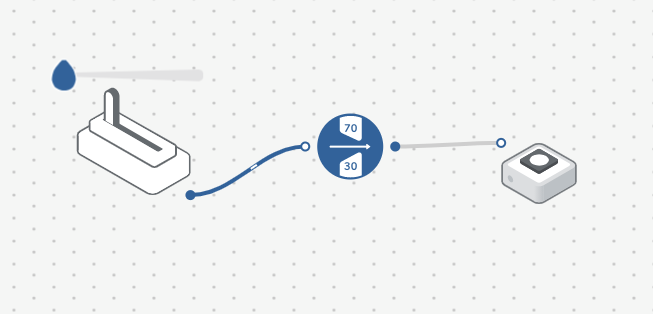  V nastavení filtru nastavte "25–75".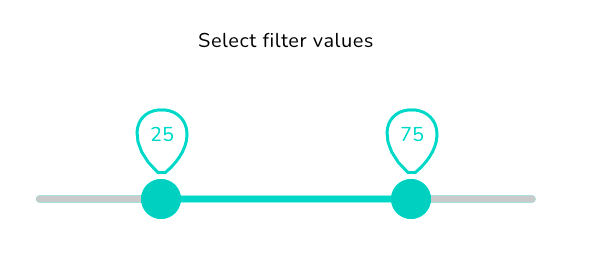  Otestujte svůj systém.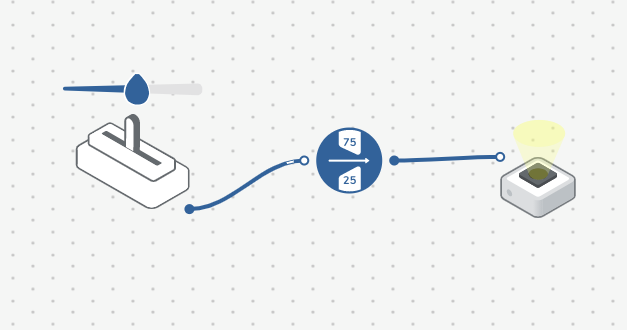 Výzva 1Vytvořte systém, který používá barvu k reprezentaci čtyř ročních období.instrukcepracovní plochainstrukcepracovní plocha  Přetáhněte do pracovního prostoru:3 další filtrační bloky4 Barevné bloky.Připojte bloky podle obrázku. 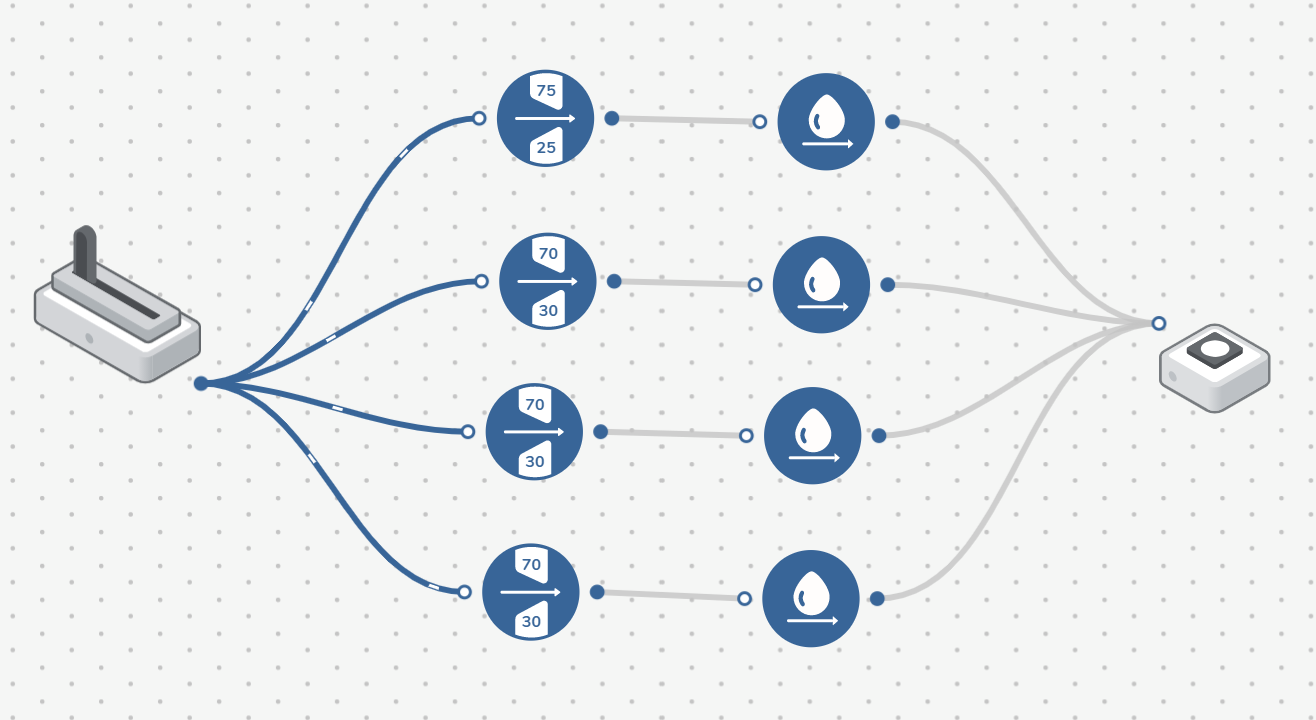  V nastavení barevných bloků nastavte následující barvy:1.: modrá2.: tmavě oranžová3.: světle zelená4.: žlutá.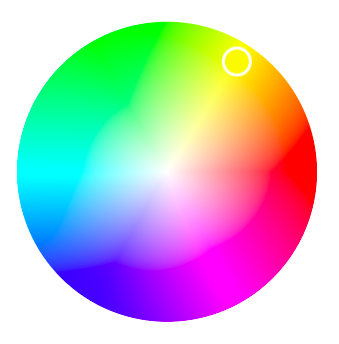  Otestujte svůj systém.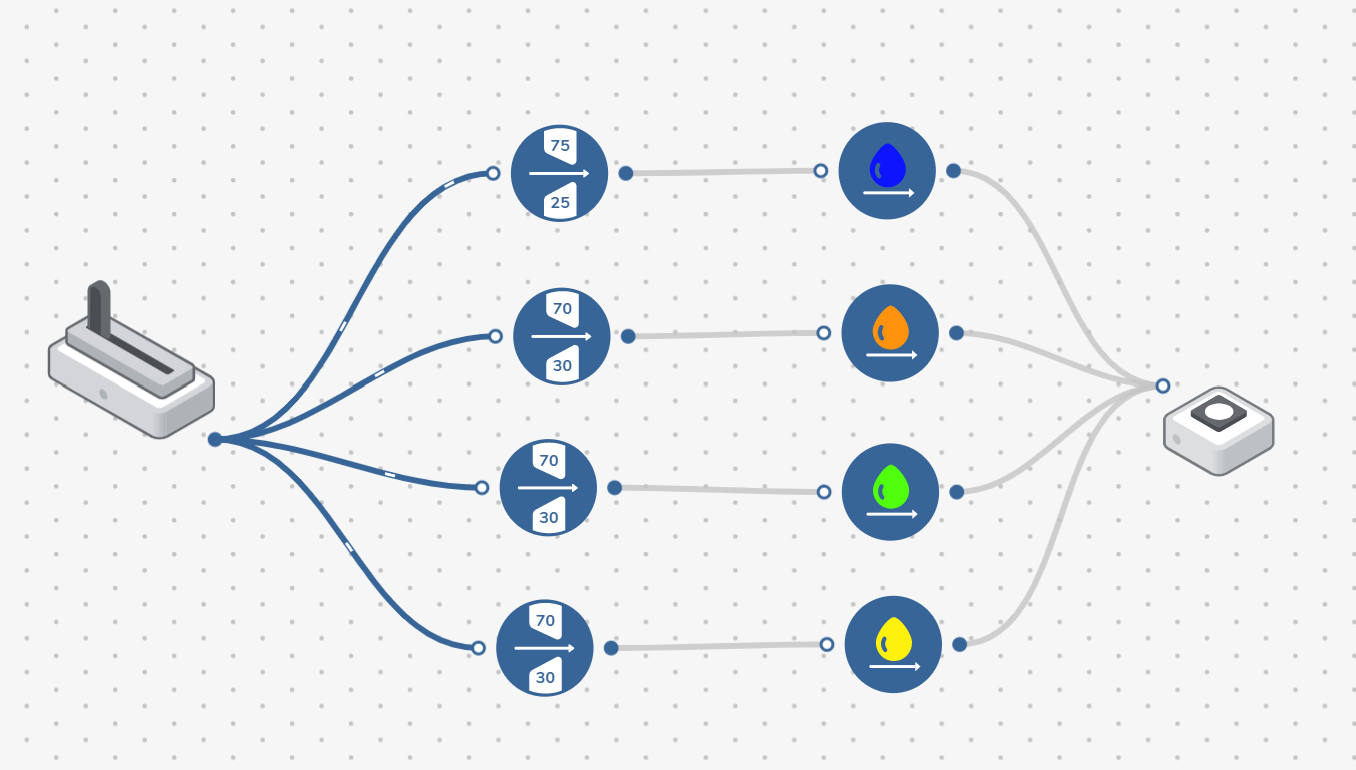 Výzva 1 – Ladění!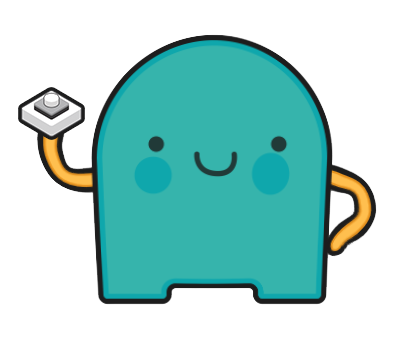 Jak mohu zajistit, aby systém měnil barvy tak, jak bylo zamýšleno?instrukcepracovní plocha  V nastavení bloků filtrů nastavte rozsahy takto: 1. filtr: "75–100"2. filtr: "36–74"3. filtr: "14–35"4. filtr "0–13".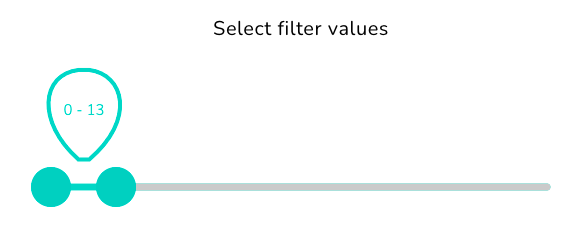  Přetáhněte do pracovního prostoru:4 zapnutí/vypnutí blokyPřipojte bloky podle obrázku. 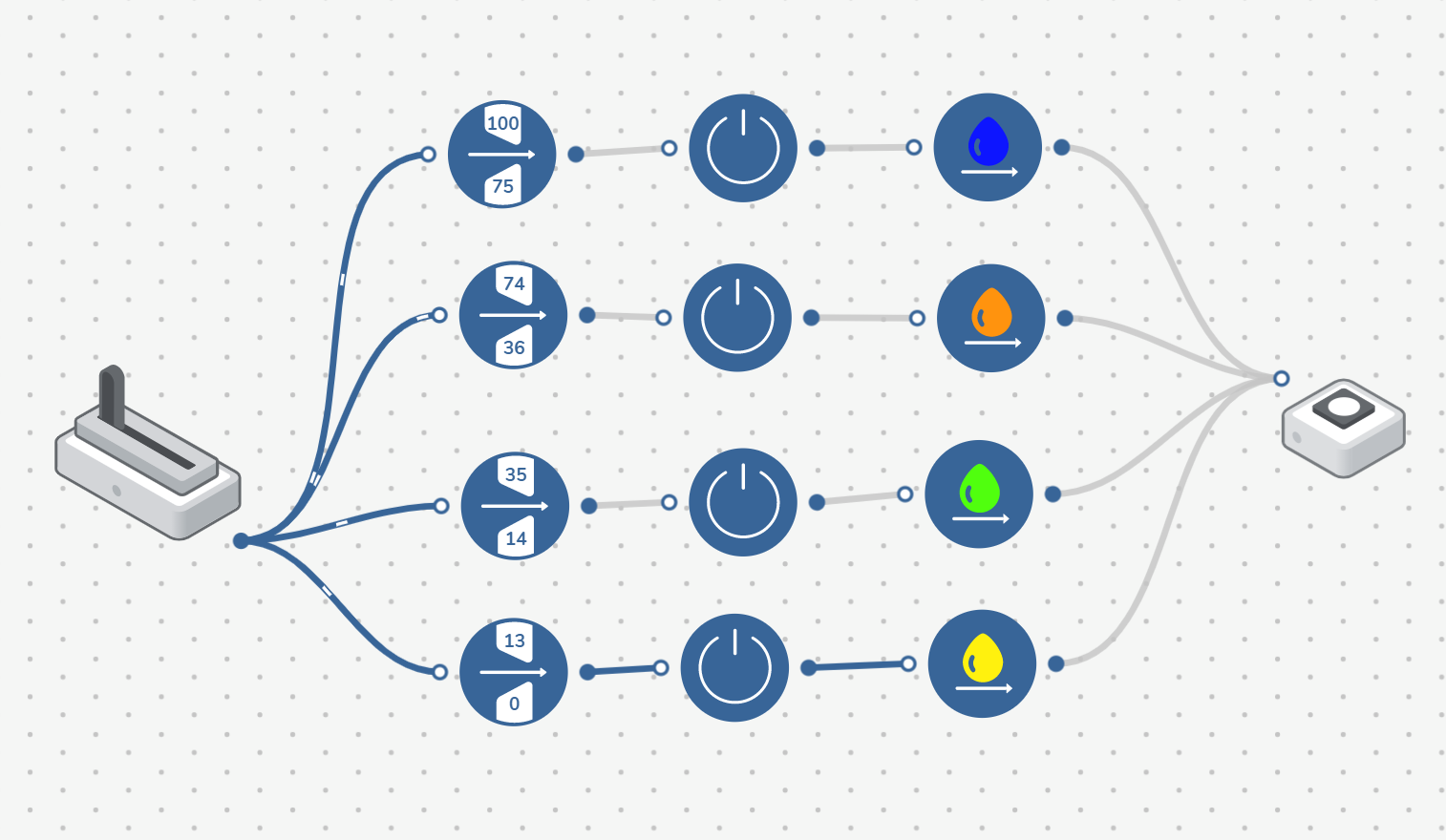  Otestujte svůj systém.Výzva 2Vytvořte "meteorologickou tabuli" pomocí pohyblivého větrného mlýna pro simulaci měnících se ročních období.instrukcepracovní plochainstrukcepracovní plocha Přetáhněte do pracovního prostoru: 1 DC motor.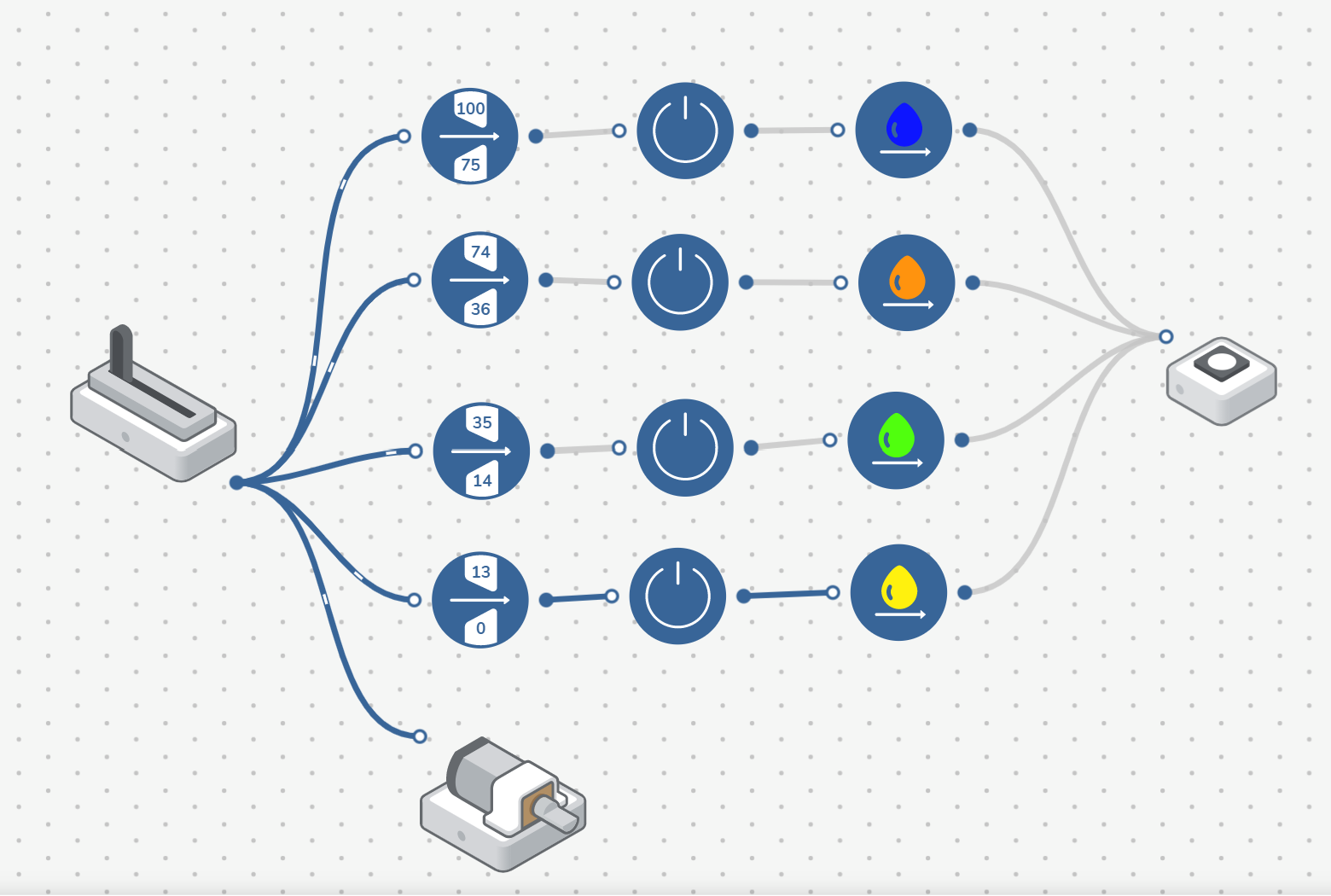  Vytvořte větrný mlýn:Položte na sebe dva čtverce různě barevného papíru.Papír přeložte od rohu k rohu a pak ho otevřete zpět.Prostříhněte každý roh podle obrázku.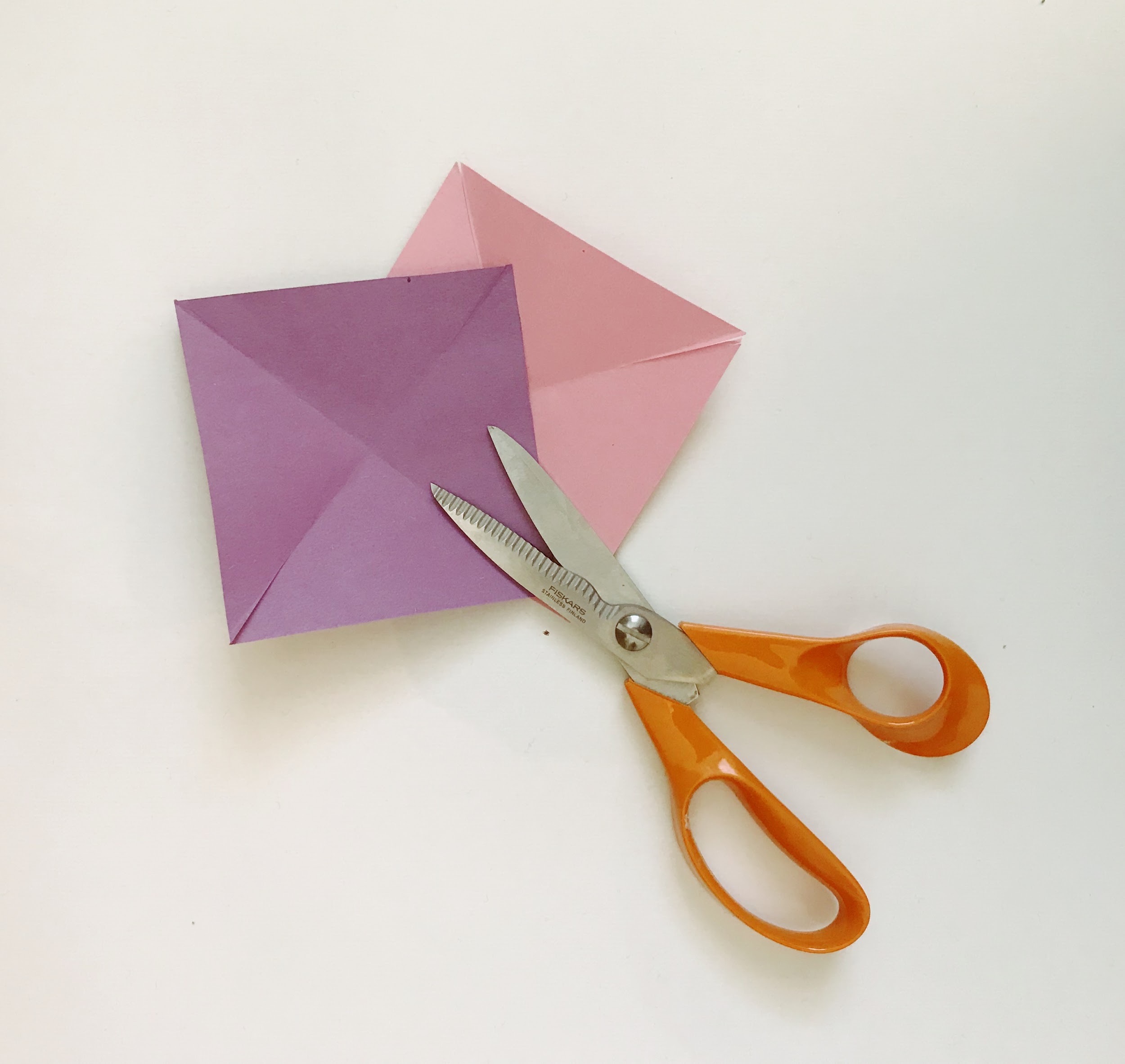 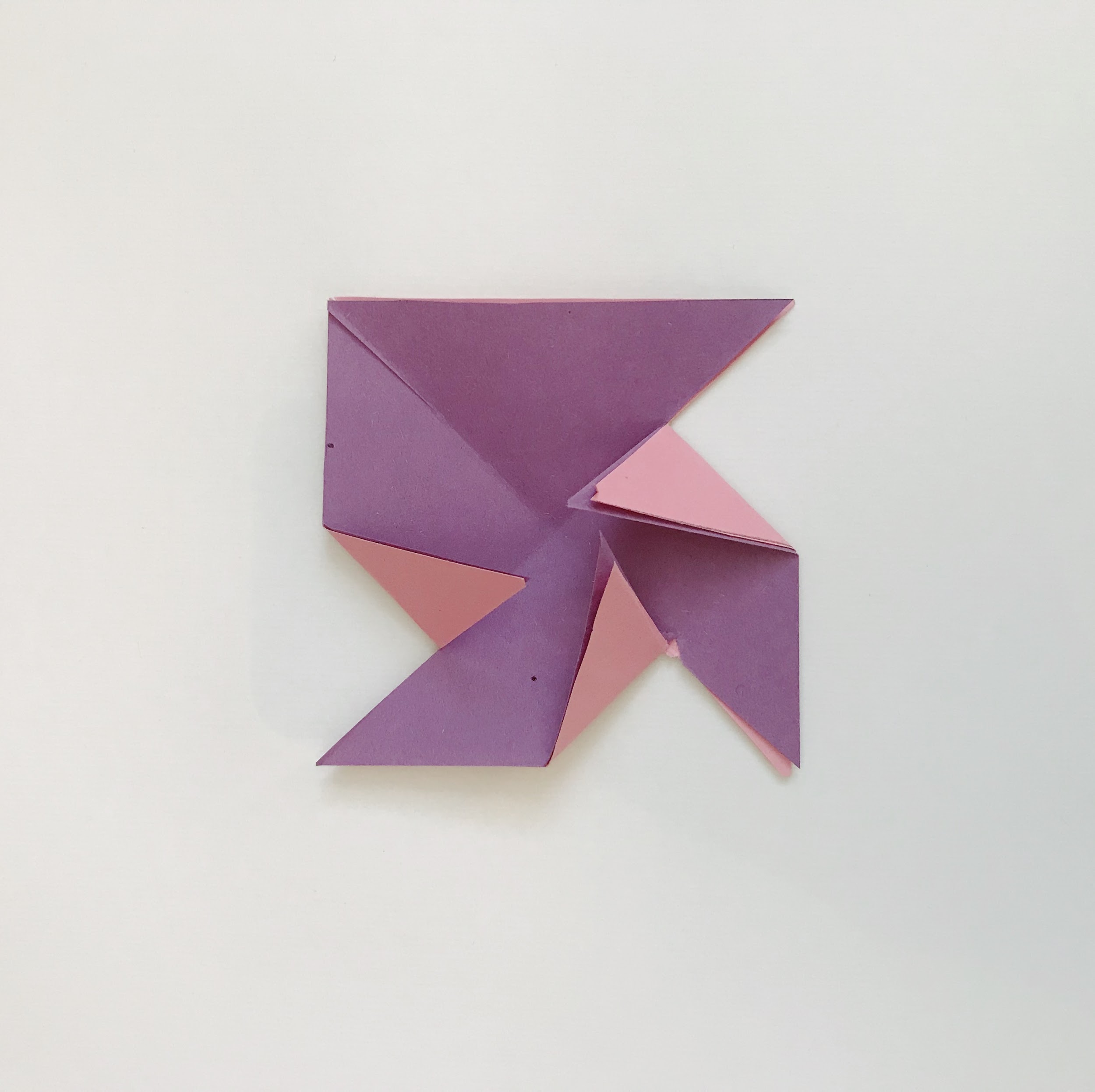  Přeložte jednu polovinu každého rohu do středu. Nejprve uchyťte svorkou na střed, pak zajistěte páskou / lepidlem. Odstraňte svorku.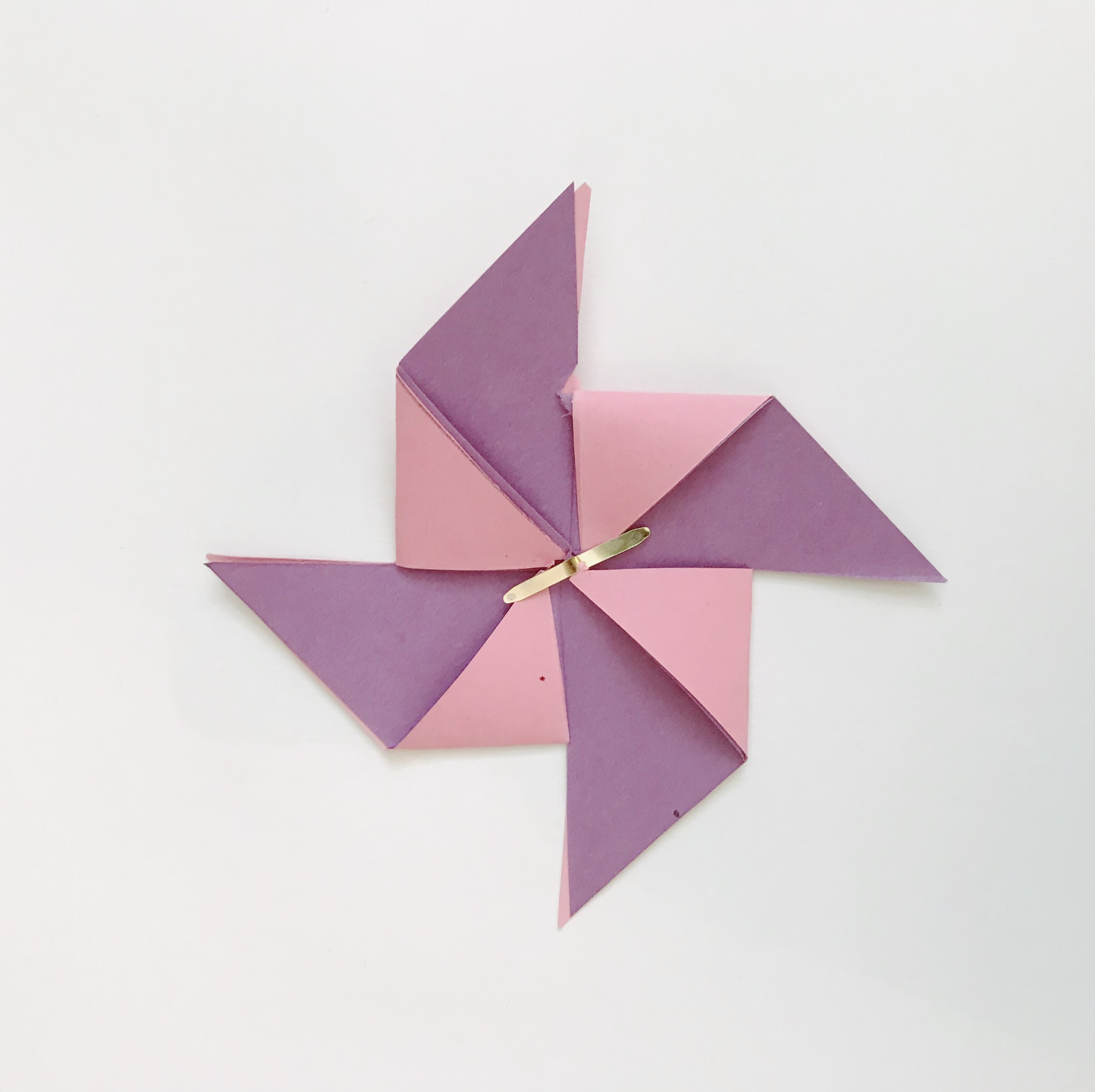  Připojte 1 kolo k DC motoru.
Připevněte větrný mlýn ke kolu tak, že jej zajistíte lepicí páskou.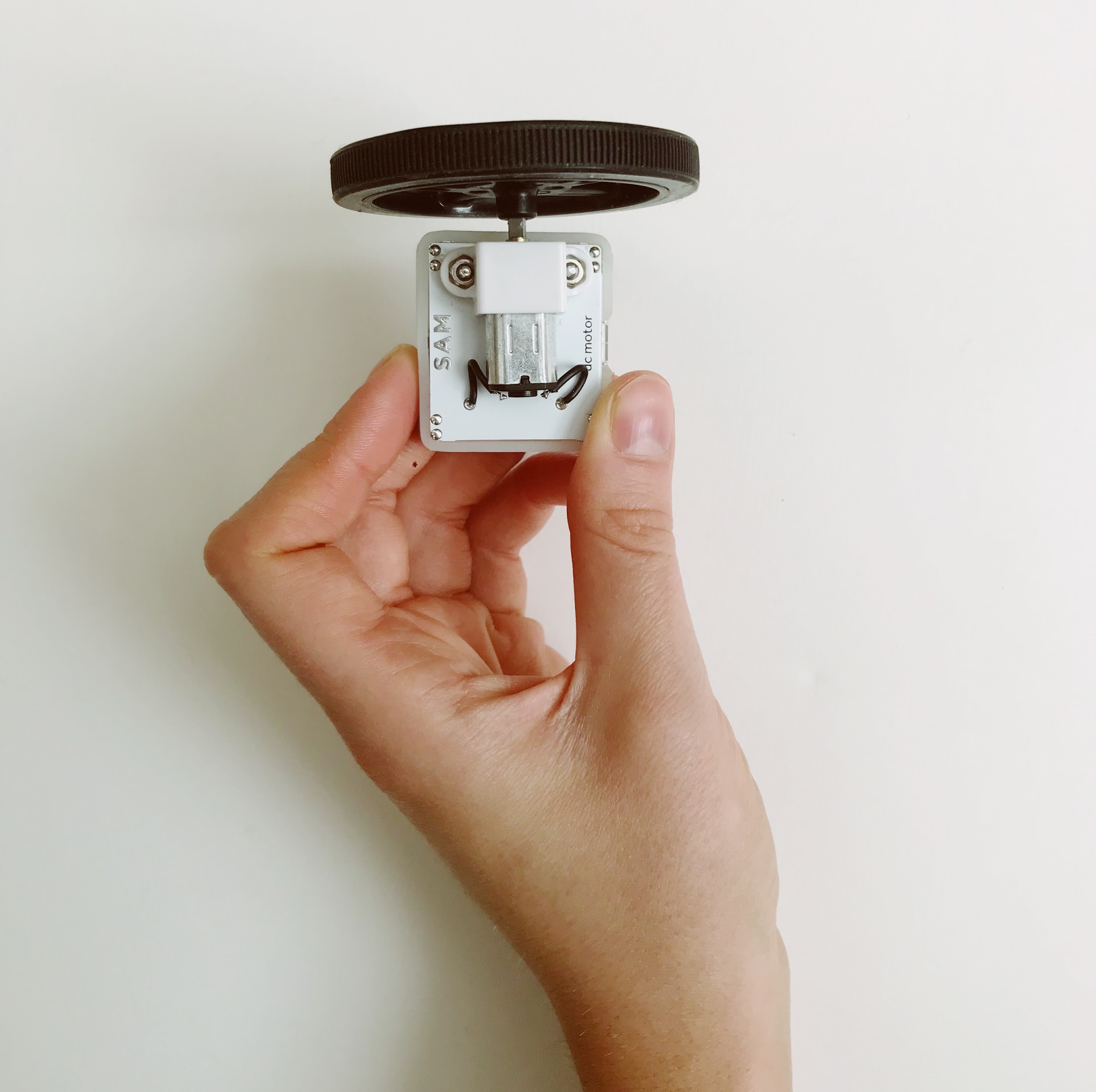 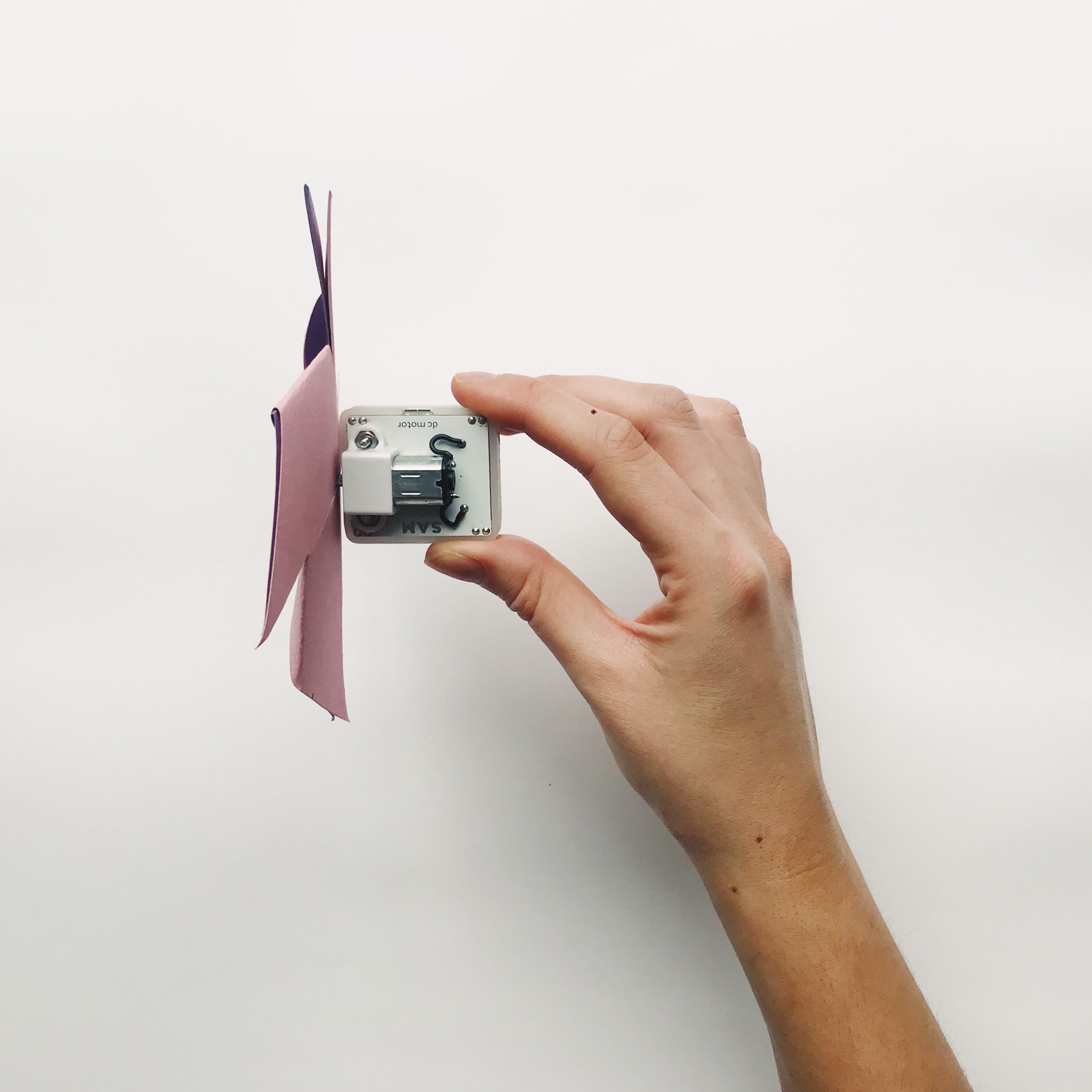 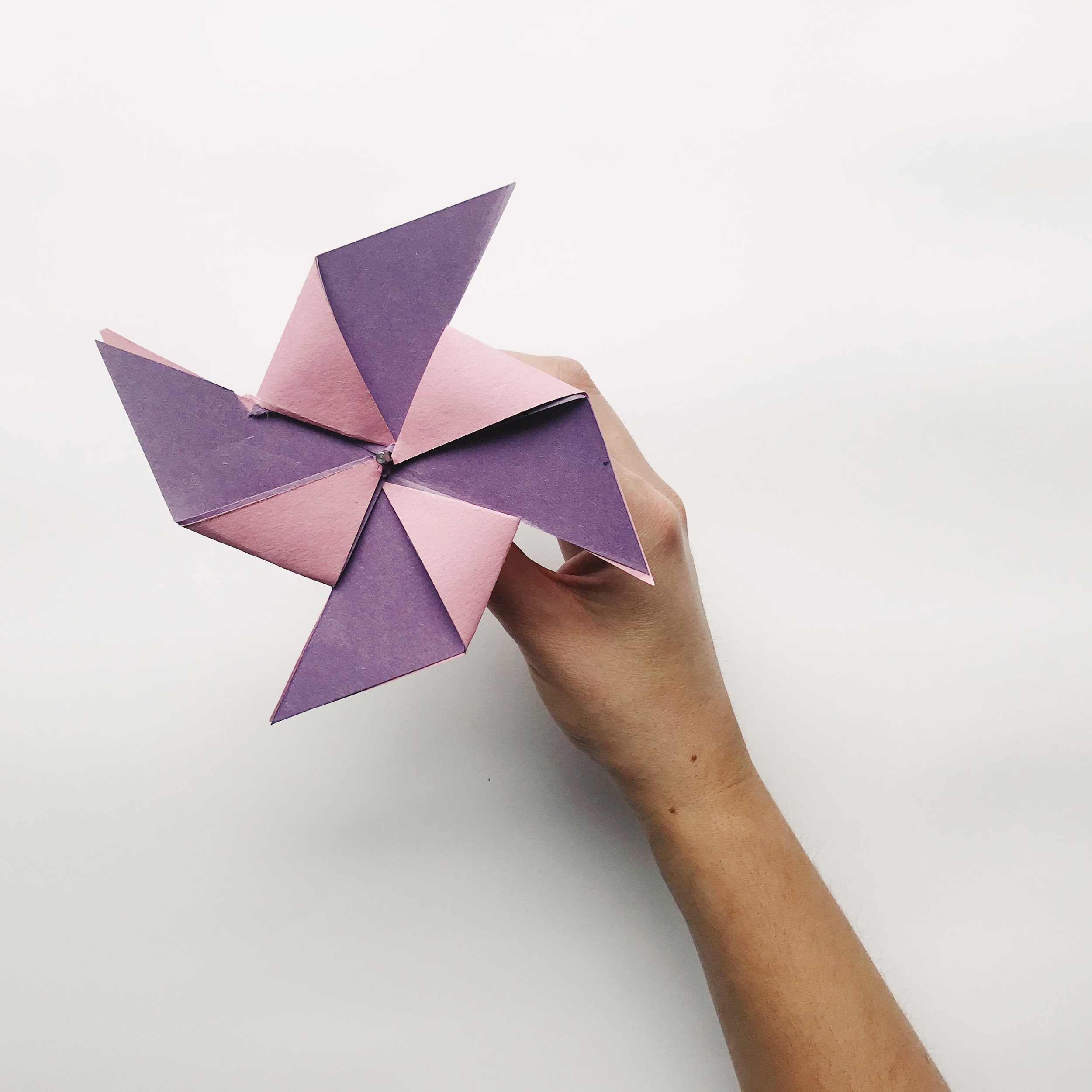  Vytvořte "meteorologickou tabuli":Vytiskněte nebo napište jména 12 měsíců. Barevně je odlište tak, aby odpovídaly barvám RGB LED pro každou sezónu.Zajistěte RGB LED nad seznamem měsíců.Odpojte DC motor od kola a prostrčte nápravu otvorem v kartě. Poté znovu připevněte kolo a přední část.Zajistěte posuvník na "meteorologickou tabuli".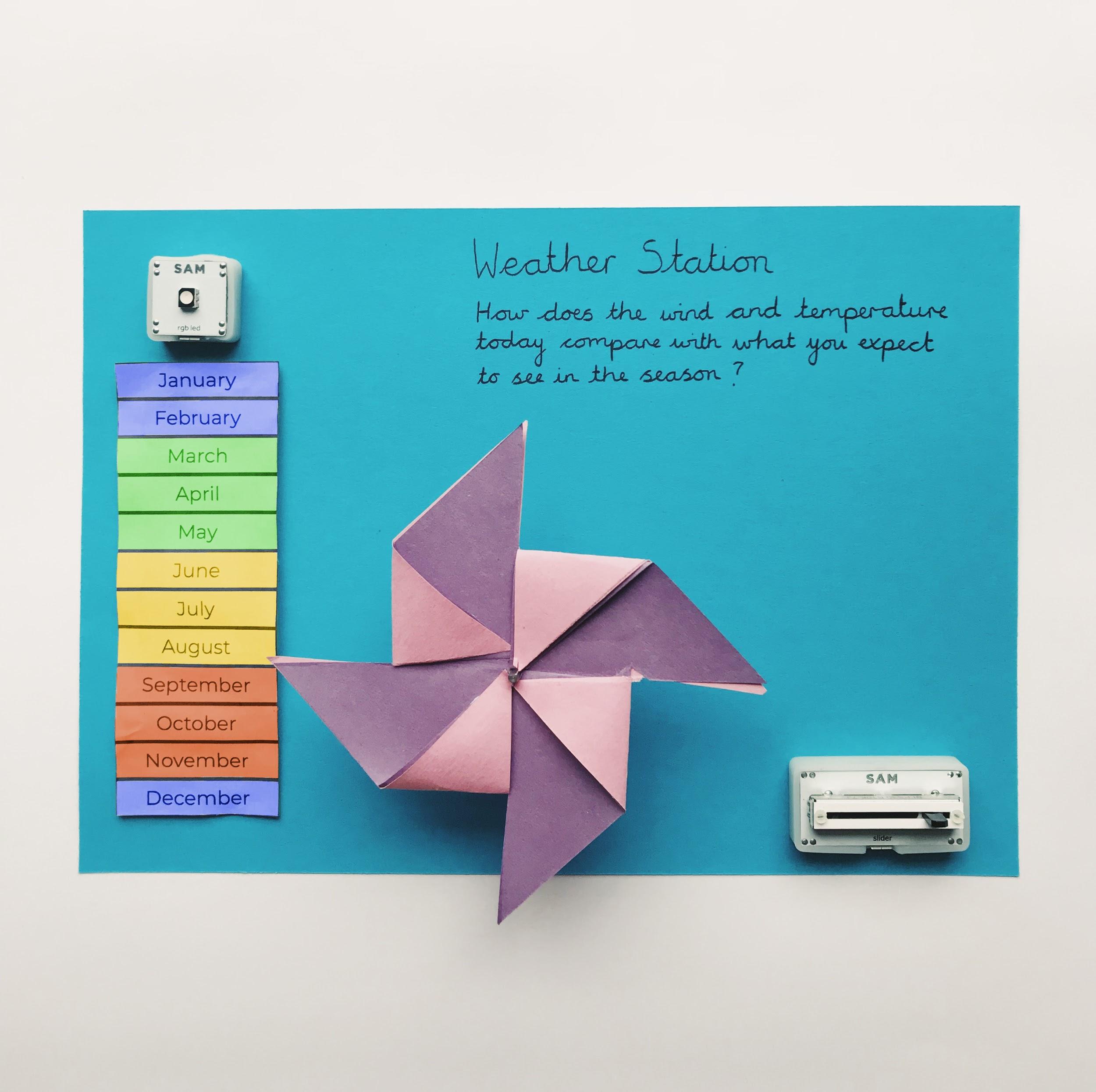  Otestujte svůj systém.